Dear Parents/CarersWhat a glorious day!  With the day light hours stretching, it is lovely to see pupils getting out to play more after school and at weekends.  With the mid-term break nearly here, reminders to children about taking extra care crossing roads would be valued as not everyone in our school community keeps to the speed limit or drives with due care.Interim Pupil Reports……these were emailed home to parents earlier this week.  We would be most grateful if the section for parents and pupils could be completed this weekend. A wee bit of Fishermoss Family Friday Homework!  Please follow the link below…. https://forms.office.com/Pages/ResponsePage.aspx?id=BpPZ_i1NCUSVndDttzBKCwpgAr6qxnRDhbRWYJYU3zlUN0tOS08wVDRUWEk0Q1NBT0c1MFVBVzlPVy4uTo support your child with this you may wish to encourage them to include the following: I am proud of ……, My strengths are ……., I would like to be better at……These are only suggestions, and their response can be structured in another way.  With the exception of our youngest learners, most pupils should be able to complete their comment for themselves, as appropriate. Fishermoss Parent Staff Council (PSC)…… plays a crucial role in organising fundraising events that support our school and enhance our children’s educational experience.For the PSC to continue running successfully, we need volunteers to fill the following positions:1. Chair: Lead the PSC, liaise with the school and parent forum. Currently held by Marianne McKessar, who is looking to step down.2. Vice Chair: Support the Chair and step in when needed. Vacant post.3. Volunteer Coordinator: Organise parent volunteers for various activities. Vacant post.If you can spare some time and take on a role within the committee we'd love to hear from you. Please email fishermosspsc@outlook.com with any questions. Together, we can continue making our school a fantastic place for our children to learn and grow.The next meeting of Fishermoss Parent Staff Council (PSC) will take place on Thursday 15th February 2024, at 6:30pm in the school.  Anyone who is a parent or carer of children in Fishermoss is very welcome to attend. Please come along and see how you can support your child's school!Fishermoss School ‘Show & Tell Curriculum Event’ Wed 21st February 4-6:30pm….This will be an opportunity to visit your child’s/children’s classroom(s) to find out more about the experiences your child is having at school this session.  Our pupils have a lead role in this event as they will be responsible for sharing their learning with you so we need them to attend too as they will be your guide!  The event very much takes the form of an informal ‘show and tell’.  To manage the number of individuals in the building at any one time, parents are to sign up for a 30-minute block in their child’s class or in each of their children’s classrooms. As before for Parent Events, you must be signed up to Parents’ Portal.  Further information about this event will follow.Aberdeenshire Parents… Work & Play Expo – work it, play it out together!...... A day of discovering new opportunities to enhance your career, with activities for the whole family. Held at the P&J Live on Tuesday 13th February 2024 from 10.30am – 3pm.  Please see attached for further details.Finally, a wee reminder of the following dates……Thursday 8th to Mon 12th February - Mid Term Holiday-School closed to pupils & staff.Tuesday 13th & Wed 14th-Staff In-Service Days-School closed to pupils.Have a lovely weekend!Kindest regards Margaret M. FergusonHead TeacherFishermoss SchoolBerrymuir RoadPortlethenAberdeenshireAB12 4UFTel:  01224 472875Aberdeenshire Council Education and Children’s Services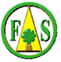 ‘Being the best we can be’Respect-Honesty-Responsibility-Kindness-Hardworking